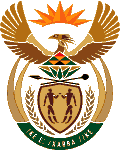 MINISTRY OF ENERGYREPUBLIC OF SOUTH AFRICAPRIVATE BAG x 96, PRETORIA, 0001, Tel (012) 406 7658PRIVATE BAG x 9111, CAPE TOWN, 8000 (021) 469 6412, Fax (021) 465 5980Enquiries: Lungisile.Phakati@energy.gov.za517.	Ms T Gqada (DA) to ask the Minister of Energy:With reference to the unqualified audit report by the Auditor-General, Qualified AGSA Audit Report that was obtained in the 2016-17 financial year, (a) what steps will be taken with regard to the irregular expenditure of his department and (b) how does his department intend to recover the money;(a) what corrective measures does his department intend to take to ensure this kind of behaviour does not reoccur and (b) who will be held personally liable for the irregular expenditure?						NW585EReply:(a) The irregular expenditure was reported to the Accounting Officer and Labour Relations for investigation and further handling. The irregular expenditure is recorded in the irregular expenditure register pending the investigation, in line with National Treasury Guidelines.The investigation is still pending the results of the investigation will determine the action to be taken by the Department.(a) The Accounting Officer assisted by management at SCM has strengthened internal controls and there is strict enforcement of SCM prescripts.(b) The investigation is still pending, the results of the investigation will determine the official/s to be held liable or not.